    Zápis č. 2/2015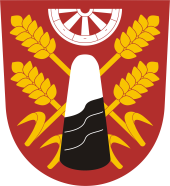 ze zasedání zastupitelstva obce Úžice ze dne 5.3. 2015konaného v zasedací místnosti obecního úřadu ÚžiceZačátek zasedání 17, 00 hod. Přítomni: starosta obce David Hrdlička, místostarosta obce Petr Tichý,                   zastupitelé: Josef Beneš, Mgr.Marcela Beránková, Iva Dědková, Josef Jech, Jiří Klvan,  Tomáš Libich, Jan RichterOvěřovatelé zápisu: pí Beránková, p. KlvanZapisovatel: Ludmila KlvanováZastupitelé hlasují o ověřovatelích - Jednohlasně schválenoStarosta obce přivítal přítomné zastupitele a následně prohlásil zasedání za usnášeníschopné. Zastupitelé se sešli v počtu 9 z 9 členů. Dále seznámil zastupitele s navrženým programem jednání. Program:Kontrola usnesení ze 4.2.2015Nakládání s Bio odpademOZV č.1/2015 o systému shromažďování, sběru, přepravy, třídění, využívání a odstraňování komunálních odpadůSmlouva o spolupráci s firmou BOR BiotechnologiPronájem pozemku č. 194/1 k.ú. KopečSmlouva o zřízení VB – ČEZNabídka na získání dotace na nákup čistícího stroje komunikací z OPŽP, prioritní osa 2Nabídka sociálních služeb Farní charitou NeratoviceSmlouva na pronájem hrobových míst  10. Kalkulace cen stočného  11. Různé a diskuseZastupitelé hlasují o programu - Jednohlasně schválenKontrola usnesení ze 4.2.2015Starosta obce seznámil zastupitele s plněním usnesení ze dne 4.2.2015usnesení č.1/1/2015: Zastupitelstvo obce schvaluje provést nezávislé zátěžové hutnící zkoušky v ulici Kralupská za předpokladu, že zkoušky nevyjdou firmě, která je provádí v průběhu stavby. Zajištěním nezávislé firmy a kontrolou měření je pověřen pan Tichý a pan Richter.
- zkouška byla provedena dne 10.2. za přítomnosti pana místostarosty Tichého a pana Richtera v ulici Kralupská firmou Geodrilling, s.r.o.. Zkouška se do požadované normy nedostala.usnesení č. 2/1/2015:  Zastupitelstvo obce bylo seznámeno s výsledkem jednání o smluvních podmínkách realizace Dodatečných stavebních prácí na realizaci akce ,, Rekonstrukce místních komunikací v obci Úžice, s tím, že dojednaná cena těchto prací činí 2 691 877,89 Kč bez DPH a termín dokončení prací zůstává nezměněn tj.  15.4.2015. Zastupitelstvo obce souhlasí s výsledkem jednacího řízení a pověřuje starostu obce dokončit zadávací řízení na předmětné dodatečné práce a dále s uzavřením dodatku smlouvy o dílo.
- Zadávací řízení bylo dokončeno, smlouva o dílo byla podepsánausnesení č. 6/1/2015: Zastupitelstvo obce schvaluje vyvěšení záměru na pronájem pozemku č. 194/1 v k.ú. Kopeč.záměr byl vyvěšen od 16.2. do 4.3., žádost na pronájem podal 1 občan z Kopeče Usnesení: č. 5/13/2014: Zastupitelstvo obce souhlasí s vykácením 7 jasanů a redukcí jednoho jasanu v ulici Školní. Tuto akci provede JSDH v období vegetačního klidu tj. do 31.3.2015.jasany jsou zatím nepokáceny, úkol trvájasany jsou již pokácenyNakládání s Bio odpademV souvislosti s novou legislativou, kdy likvidace Bio odpadu jde za obcí se zastupitelé dohodli na tomto řešení likvidace. Tím, že v obci je již několik let zaveden svoz Bio odpadu firmou A.S.A přímo od rodinných domů tak tento způsob zůstane zachován. Občané si jednorázové náklady na pořízení nádoby uhradí sami a náklady s likvidací odpadu od dubna do října půjdou za obcí. Ti, kteří mají nádobu již v pronájmu několik let si nádobu od firmy ASA přes obecní úřad mohou odkoupit za 50% ceny nové nádoby. Ceny nádob budou uveřejněny na obecním webu. Druhá možnost likvidace odpadu bude velkokapacitní kontejner ve sběrném dvoře v areálu obecního úřadu, který bude k dispozici v pondělí a ve středu od 13 – do 18 hodin. Podmínky pro uložení Bio odpadu ve sběrném dvoře budou zveřejněny na webu obce a vratech sběrného dvora.Návrh usnesení č.1/2/2015: Zastupitelstvo obce schvaluje odkup starších nádob občany na Bio odpad za 50% původní ceny a přistavení kontejneru pondělí a středa od dubna do října ve sběrném dvoře. Likvidaci odpadu z Bio popelnic bude provádět firma ASA a odvoz velkokapacitního kontejneru firma O.K. odpady.Hlasování: Jednohlasně schválenoOZV č.1/2015 o systému shromažďování, sběru, přepravy, třídění, využívání a odstraňování komunálních odpadůV návaznosti na novou legislativu na likvidaci Bio odpadu a kovů musí být toto zakomponováno do nové OZ vyhlášky o systému shromažďování, sběru, přepravy, třídění, využívání a odstraňování komunálních odpadů.Návrh usnesení č. 2/2/2015: Zastupitelstvo obce schvaluje OZV č.1/2015 o systému shromažďování, sběru, přepravy, třídění, využívání a odstraňování komunálních odpadů.Hlasování: Jednohlasně schválenoSmlouva o spolupráci s firmou BOR BiotechnologySpolečnost BOR Biotechnology je budoucím provozovatelem papírenského provozu, který se bude nacházet v blízkosti obce Úžice. Nabízí obci Úžice spolupodílení se na akcích pořádaných obcí, na projektech obce, které povedou k dalšímu zvýšení kvality života v obci, na zkvalitnění životního prostředí a to formou finanční a další vhodné spolupráce.Návrh usnesení č. 3/2/2015: Zastupitelstvo obce souhlasí s podpisem smlouvy o vzájemné spolupráci se společností BOR Biotechnology a pověřují starostu k jednání o zpracování projektové dokumentace dle nabídky spol. VHS PROJEKT, č. nab. 1509 (nabídka obsahuje: 1. JEDNOSTUPŇOVÁ PROVÁDĚCÍ DOKUMENTACE – ZAJIŠTĚNÍ ODVODUDEŠŤOVÝCH VOD Z DÍLČÍHO POVODÍ OBCE ÚŽICE.2. INŽENÝRSKÁ ČINNOST ZA ÚČELEM ZÍSKÁNÍ SOUHLASU (STAVEBNÍHO POVOLENÍ K PROVEDENÍ PRACÍ) a následnou realizaci celé akce, kterou by hradila společnost BOR Biotechnology.Hlasování: Jednohlasně schválenoŽádost o pronájem pozemku KN 194/1 v k.ú. KopečZáměr na pronájem pozemku č. 194/1 v k.ú. Kopeč byl vyvěšen na úřední desce OÚ v zákonné lhůtě 15ti dnů.Na tento záměr byla doručena jedna žádost o pronájem a to panem Mgr. Patrikem Matoušů, Kopeč 23, 277 45 Úžice. Pan Matoušů se zavazuje za pronájem, odstranit na vlastní náklady černou stavbu a pozemek udržovat jako řádný hospodář. Návrh usnesení č. 4/2/2015: Zastupitelstvo obce schvaluje pronájmem      pozekmku  č. 194/1 v k.ú Kopeč panu Mgr Patriku Matoušů za symbolickou 1,-Kč  za pronajímané období 5ti let. Starosta je pověřen sepsáním a podpisem smlouvy s výše jmenovaným.Hlasování: Jednohlasně schválenoSmlouva o zřízení VB - ČEZFirma PROCEZ s.r.o. nás požádala o podepsání smlouvy na zřízení VB – služebnosti, číslo IE-12-6400073/4, název „Úžice ul.Hlavní, Potoční, U Rybníka, Lipová kabelizace distribučního rozvodu NN. Smlouva o budoucí smlouvě o zřízení Vb byla uzavřena s naší obcí v roce 2004. V této smlouvě se uvádí, že VB bude zřízeno bezúplatně do 1 roku od nabytí právní moci kolaudačního rozhodnutí (28.3.2006). Od kolaudace uběhlo 9 let a z tohoto důvodu není původní smlouva pro obec závazná. Dne 2.4.2009  usnesením OZ č. 4/2009 bylo schváleno 200,-Kč za běžný metr. ČEZ navhuje jednorázovou platbu ve výši 1000,-Kč.     Návrh usnesení č. 5/2/2015: Zastupitelstvo obce souhlasí s oslovením firmy ČEZ s tím, že dne 2.4.2009 Obecní zastupitelstvo schválilo usnesním č. 4/2009 výši poplatku 200,-Kč za bm.Hlasování: Jednohlasně schválenoNabídka na získání dotace na nákup čistícího stroje komunikací z OPŽP, prioritní osa 2Obec oslovila firma Direkta group s.r.o. a firma Grant Elite s.r.o. na zpracování a podání žádosti o dotaci z OPŽP na získání užitkového pracovního stroje na zametání silnic a chodníků (může se kombinovat se sekačkou, vysavačem a radlicí na sníh). Firma Grant Elite nabízí lepší finanční podmínky pro obec. Výše dotace je 90% uznatelných nákladů. Dotace by proběhla ještě v letošním roce. Návrh usnesení č. 6/2/2015: Zastupitelstvo obce souhlasí s podepsáním smlouvy s firmou GRANT ELITE s.r.o. na získání dotace na nákup čistícího stroje komunikací z OPŽP, prioritní osa 2.Hlasování: Jednohlasně schválenoNabídka sociálních služeb Farní charitou NeratoviceOslovila nás paní ředitelka Machovcová z Farní charity Neratovice s nabídkou služeb pro občany naší obce. Farní charita by udělala smlouvu s obcí, kde obec se zavazuje, že na služby svým občanům bude přispívat cca 10 000,-Kč ročně. Farní charita následně sepíše smlouvu s občanem, který si její služby objedná. Zájemci se o tyto služby mohou přihlásit na obecním úřadě a obecní úřad následně pošle pracovníka charity za občanem. FCH nabízí úklid domácnosti, pomoc při osobní hygieně, nákupy, doprovod k lékaři. Občané by hradili částku 100,-Kč /hod.Návrh usnesení č. 7/2/2015: Zastupitelstvo obce souhlasí s poskytováním služeb občanům od Farní charity Neratovice a pověřuje starostu podepsáním smlouvy.Hlasování:  ANO -4, NE -3 (Klvan, Richter, Tichý),                     ZDRŽEL SE -2 (Jech, Libich)Toto usnesení nebylo přijatoSmlouva na pronájem hrobových místDle zákona o pohřebnictví je nutné ve smlouvě o pronájmu hrobového místa mít určen i rozměr hrobu a podle tohoto údaje se stanovuje cena za rok. Nejvyšší možná sazba za m2 a rok je 20,-Kč. Dále se poplatek musí skládat z částky za služby spojené s údržbou hřbitova.Návrh usnesení č. 8/2/2015: Zastupitelstvo obce souhlasí s návrhem částek za pronájem hrobového místa a služeb s tím spojených dle přiložené tabulky. (tabulka je přílohou č. 1 tohoto zápisu)Jednohlasně schváleno Kalkulace cen stočnéhoProvozovatel kanalizace firma VaK Zápy předložila kalkulaci ceny pro vodné a stočné. Cena se zvyšuje o 1,-Kč oproti loňskému roku a to zvýšením nájemného obci.Návrh usnesení č. 9/2/2015: Zastupitelstvo obce souhlasí s kalkulací ceny za stočné pro rok 2015 ve výši 37,38 Kč/m3.Jednohlasně schváleno Různé a diskuseŽádost obce ZlončiceObec Zlončice nás požádala o darování nebo odprodej silničních panelů které jsou již několik let složeny u kolejí. Tyto panely by obec Zlončice použila na vybudování únikové cesty při povodni v části obce Dolánky.Zastupitelé s odprodejem nesouhlasí a chtěly by panely využít buď jako parkoviště před hřbitovem, nebo zpevnění sběrného dvora.Návrh usnesení č. 10/2/2015: Zastupitelstvo obce souhlasí s odprodejem panelů obci Zlončice.Hlasování:  ANO -0, NE -8, ZDRŽEL SE -1 (Hrdlička)Toto usnesení nebylo přijatoInformace o průběhu výstavby komunikací a jejím financování      Pan starosta informuje zastupitele o problémech s financování stavby, peněžní prostředky, které bychom momentálně potřebovali na proplacení faktur, přijdou z rozpočtového určení daní až v prosinci, a proto jsem požádal Českou spořitelnu o vypracování nabídky na poskytnutí úvěru.Informace o proběhlé inventarizaci obecního majetkuPan místostarosta informoval o proběhlých inventurách na obci, v hasičské zbrojnici a obecním pohostinství. Do obecního pohostinství se pořizoval nový majetek (kamna, stoly, židle). V hasičské zbrojnici a OÚ se vyřazoval některý zastaralý majetek.Parkování před autoopravnou pana ŠpičákaPoslední dobou přibývají stížnosti na parkující auta před auto dílnou pana Špičáka, auta parkují na hlavním tahu obce a před vjezdy občanů ke svým nemovitostem kde je silnice dosti frekventovaná. Zastupitelé se shodli, že je potřeba panu Špičákovi napsat dopis a pokud ani po té se situace nezlepší, bude nutné přistoupit k radikálnějším řešením.Zrcadlo na roh ulice Zemědělské bude v nejbližší době opět instalováno (v zimě bylo zničeno vandaly).Pozemky a škola NetřebaPan místostarosta připomíná, že v Netřebě vlastníme školu a zatím se s ní nic nedělá.Starosta podotýká, že momentálně s rekonstrukcí komunikací nejsou na nic jiného finance. Dále máme v Netřebě stavební pozemky, které by bylo dobré prodat a z utržených financí udělat přístupové komunikace a přeložky telekomunikačních kabelů. Pan Tichý do příštího zasedání zpracuje kalkulaci nákladů.Pan místostarosta informuje o zpracování nového znaleckého posudku na Sokolovnu a po té bude opět podána žádost na Obec Sokolskou o převod majetku na obec Úžice.Na závěr starosta poděkoval všem přítomným za účast a ukončil zasedání.Konec zasedání 18,15 hod.V Úžicích 5.3.2015Zapsala: Klvanová LudmilaZápis byl zpracován 6.3.2015Souhrn usnesení k zápisu č. 2/2015 z 5.3.2015usnesení č.1/2/2015: Zastupitelstvo obce schvaluje odkup starších nádob občany na Bio odpad za 50% původní ceny a přistavení kontejneru pondělí a středa od dubna do října ve sběrném dvoře. Likvidaci odpadu z Bio popelnic bude provádět firma ASA a odvoz velkokapacitního kontejneru firma O.K.Odpady.usnesení č. 2/2/2015: Zastupitelstvo obce schvaluje OZV č.1/2015 o systému shromažďování, sběru, přepravy, třídění, využívání a odstraňování komunálních odpadů. usnesení č. 3/2/2015: Zastupitelstvo obce souhlasí s podpisem smlouvy o vzájemné spolupráci se společností BOR Biotechnology a pověřují starostu k jednání o zpracování projektové dokumentace dle nabídky spol. VHS PROJEKT, č. nab. 1509 (nabídka obsahuje: 1. JEDNOSTUPŇOVÁ PROVÁDĚCÍ DOKUMENTACE – ZAJIŠTĚNÍ ODVODUDEŠŤOVÝCH VOD Z DÍLČÍHO POVODÍ OBCE ÚŽICE.2. INŽENÝRSKÁ ČINNOST ZA ÚČELEM ZÍSKÁNÍ SOUHLASU (STAVEBNÍHO POVOLENÍ K PROVEDENÍ PRACÍ) a následnou realizaci celé akce, kterou by hradila společnost BOR Biotechnology.       usnesení č. 4/2/2015: Zastupitelstvo obce schvaluje pronájmem     pozekmku  č. 194/1 v k.ú Kopeč panu Mgr Patriku Matoušů za symbolickou 1,-Kč  za pronajímané období 5ti let. Starosta je pověřen sepsáním a podpisem smlouvy s výše jmenovaným.      usnesení č. 5/2/2015: Zastupitelstvo obce souhlasí s oslovením firmy ČEZ s tím, že dne 2.4.2009 Obecní zastupitelstvo schválilo usnesním č. 4/2009 výši poplatku 200,-Kč za bm.usnesení č. 6/2/2015: Zastupitelstvo obce souhlasí s podepsáním smlouvy s firmou GRANT ELITE s.r.o. na získání dotace na nákup čistícího stroje komunikací z OPŽP, prioritní osa 2.usnesení č. 7/2/2015: Zastupitelstvo obce souhlasí s poskytováním služeb občanům od Farní charity Neratovice a pověřuje starostu podepsáním smlouvy.Toto usnesení nebylo přijato
usnesení č. 8/2/2015: Zastupitelstvo obce souhlasí s návrhem částek za pronájem hrobového místa a služeb s tím spojených dle přiložené tabulky. (tabulka je přílohou č. 1 tohoto zápisu)usnesení č. 9/2/2015: Zastupitelstvo obce souhlasí s kalkulací ceny za stočné pro rok 2015 ve výši 37,38 Kč/m3.usnesení č. 10/2/2015: Zastupitelstvo obce souhlasí s odprodejem panelů obci Zlončice.     Toto usnesení nebylo přijatoOvěřovatelé zápisu:Mgr. Marcela Beránková ……………………………………………………Jiří Klvan                      ..………………………………………………….Hrdlička DavidStarosta obce  …………………………………………………..